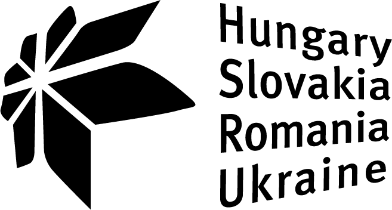 Hungary-Slovakia-Romania-UkraineEuropean Neighbourhood Instrument Cross-border Cooperation Programme 2014-2020Primăria comunei Moftinbeneficiază de fonduri europene pentru implementarea proiectului ,,Cross-border harmonized response to risks and disasters” – HUSKROUA/1901/8.1/0089	Prin intermediul acestui proiect, Primăria comunei Moftin, în colaborare cu partenerii de proiect, Primăria orașului Vásárosnamény din Ungaria și Primăria orașului Vyshkovo din Ucraina, urmărește să își îmbunătățească capacitatea de acțiune în domeniul situațiilor de urgență.	Obiectivul general al proiectului este generarea și dezvoltarea unui mecanism operațional transfrontalier pentru coordonarea comunităților în caz de dezastre naturale sau provocate de om. Partenerii își propun să sporească nivelul de siguranță umană al populațiilor din regiunea transfrontalieră și, astfel, să reducă costurile sociale, economice și de mediu ale dezastrelor naturale de pe acest teritoriu.             Obiectivele specifice ale proiectului sunt următoarele: 1. Îmbunătățirea pregătirii și capacității de răspuns și a calității infrastructurii pentru părțile interesate locale și transfrontaliere în caz de dezastre. 2. Consolidarea relației de cooperare între instituțiile transfrontaliere și părțile interesate pe tema prevenirii și gestionării riscurilor și dezastrelor. 3. Crearea unei „culturi a siguranței” în zona transfrontalieră, în care conștientizarea riscului și adoptarea măsurilor de reducere a riscurilor fac parte din viața de zi cu zi a comunităților noastre. Sensibilizarea și educația publică sunt, de asemenea, un obiectiv cheie al acestui proiect. O parte din activitățile propuse prin acest proiect vizează promovarea schimbării comportamentale în rândul comunităților țintă.Proiectul a fost depus spre finanțare de către Primăria comunei Moftin în colaborare cu partenerii de proiect, în februarie 2020, în cadrul Programului HUSKROUA ENI CBC 2014-2020 (Joint Operational Programme Hungary-Slovakia-Romania-Ukraine, ENI CBC Programme).	Durata de implementare a proiectului este de 20 luni (1 iunie 2021 – 31 ianuarie 2023).             Bugetul total al proiectului este de 613.354,65 Euro, din care 552.019,18 Euro reprezintă contribuția ENI. Din totalul bugetului, 392.823,17 Euro îi revin Primăriei comunei Moftin, 87.585,70 Euro este reprezintă bugetul orașului Vásárosnamény iar 132.945,78 Euro este valoarea bugetului orașului Vyshkovo.	Rezultatele preconizate ale proiectului sunt următoarele: 3 unități de intervenție cu capacitate consolidată de prevenire și reacție în caz de situații de urgență în zona programului; 25.000 locuitori / cetățeni mai bine protejați; 1 rețea transfrontalieră de unități active în gestionarea situațiilor de urgență; 10.000 locuitori / cetățeni mai bine informați; 57 echipamente pentru situații de urgență și dezastre achiziționate.Concret, în cadrul proiectului, Primăria comunei Moftin va construi un Centru de instruire cu spații de depozitare și loc pentru garare de aproximativ 300 m2, va achiziționa o autospecială pentru stingerea incendiilor de dimensiune medie (5000 l apă și 250 l spumă), 2 motopompe profesionale și 100 m. de dig gonflabil. Vor fi organizate schimburi de experiență între parteneri, exerciții și simulări în domeniul situațiilor de urgență și campanii de conștientizare a populației și prevenție.	Pentru mai multe informaţii despre proiect contactaţi-ne la nr. de tel. 0745/149.294 (dna. Ana Suveg, Manager proiect) sau consultaţi pagina de internet a instituției, https://www.primariamoftin.ro/www.huskroua-cbc.netwww.facebook.com/huskroua.cbcPARTNERSHIP WITHOUT BORDERS”This publication was produced with the financial support of the European Union. Its contents are the sole responsibility of Commune Moftin and do not necessarily reflect the views of the European Union”.Hungary-Slovakia-Romania-UkraineEuropean Neighbourhood Instrument Cross-border Cooperation Programme 2014-2020Primăria comunei Moftinbeneficiază de fonduri europene pentru implementarea proiectului ,,Cross-border harmonized response to risks and disasters” – HUSKROUA/1901/8.1/0089	Prin intermediul acestui proiect, Primăria comunei Moftin, în colaborare cu partenerii de proiect, Primăria orașului Vásárosnamény din Ungaria și Primăria orașului Vyshkovo din Ucraina, urmărește să își îmbunătățească capacitatea de acțiune în domeniul situațiilor de urgență.	Obiectivul general al proiectului este generarea și dezvoltarea unui mecanism operațional transfrontalier pentru coordonarea comunităților în caz de dezastre naturale sau provocate de om. Partenerii își propun să sporească nivelul de siguranță umană al populațiilor din regiunea transfrontalieră și, astfel, să reducă costurile sociale, economice și de mediu ale dezastrelor naturale de pe acest teritoriu.             Obiectivele specifice ale proiectului sunt următoarele: 1. Îmbunătățirea pregătirii și capacității de răspuns și a calității infrastructurii pentru părțile interesate locale și transfrontaliere în caz de dezastre. 2. Consolidarea relației de cooperare între instituțiile transfrontaliere și părțile interesate pe tema prevenirii și gestionării riscurilor și dezastrelor. 3. Crearea unei „culturi a siguranței” în zona transfrontalieră, în care conștientizarea riscului și adoptarea măsurilor de reducere a riscurilor fac parte din viața de zi cu zi a comunităților noastre. Sensibilizarea și educația publică sunt, de asemenea, un obiectiv cheie al acestui proiect. O parte din activitățile propuse prin acest proiect vizează promovarea schimbării comportamentale în rândul comunităților țintă.Proiectul a fost depus spre finanțare de către Primăria comunei Moftin în colaborare cu partenerii de proiect, în februarie 2020, în cadrul Programului HUSKROUA ENI CBC 2014-2020 (Joint Operational Programme Hungary-Slovakia-Romania-Ukraine, ENI CBC Programme).	Durata de implementare a proiectului este de 20 luni (1 iunie 2021 – 31 ianuarie 2023).             Bugetul total al proiectului este de 613.354,65 Euro, din care 552.019,18 Euro reprezintă contribuția ENI. Din totalul bugetului, 392.823,17 Euro îi revin Primăriei comunei Moftin, 87.585,70 Euro este reprezintă bugetul orașului Vásárosnamény iar 132.945,78 Euro este valoarea bugetului orașului Vyshkovo.	Rezultatele preconizate ale proiectului sunt următoarele: 3 unități de intervenție cu capacitate consolidată de prevenire și reacție în caz de situații de urgență în zona programului; 25.000 locuitori / cetățeni mai bine protejați; 1 rețea transfrontalieră de unități active în gestionarea situațiilor de urgență; 10.000 locuitori / cetățeni mai bine informați; 57 echipamente pentru situații de urgență și dezastre achiziționate.Concret, în cadrul proiectului, Primăria comunei Moftin va construi un Centru de instruire cu spații de depozitare și loc pentru garare de aproximativ 300 m2, va achiziționa o autospecială pentru stingerea incendiilor de dimensiune medie (5000 l apă și 250 l spumă), 2 motopompe profesionale și 100 m. de dig gonflabil. Vor fi organizate schimburi de experiență între parteneri, exerciții și simulări în domeniul situațiilor de urgență și campanii de conștientizare a populației și prevenție.	Pentru mai multe informaţii despre proiect contactaţi-ne la nr. de tel. 0745/149.294 (dna. Ana Suveg, Manager proiect) sau consultaţi pagina de internet a instituției, https://www.primariamoftin.ro/www.huskroua-cbc.netwww.facebook.com/huskroua.cbcPARTNERSHIP WITHOUT BORDERS”This publication was produced with the financial support of the European Union. Its contents are the sole responsibility of Commune Moftin and do not necessarily reflect the views of the European Union”.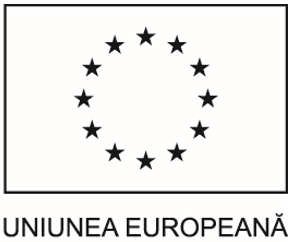 The project is co-financed by the European Union.